108學年度校外實習面試確認單學生：                            學號：                            面試公司/單位：                                        面試主管簽名：                            面試日期：                            第一聯請交回學校備查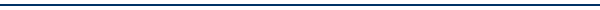 108學年度校外實習面試確認單學生：                            學號：                            面試公司/單位：                                        面試學生簽名：                            面試日期：                            第二聯請由 公司存查